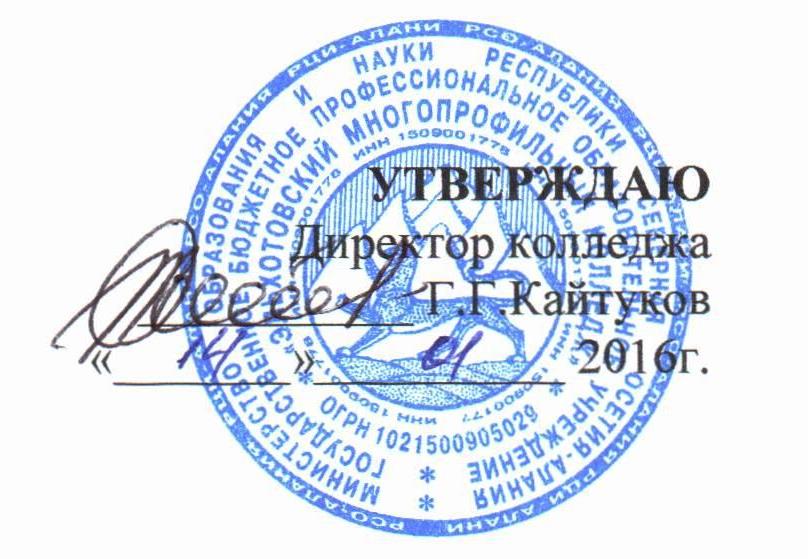 ПОЛОЖЕНИЕО ПРОВЕДЕНИИ САМООБСЛЕДОВАНИЯ В ГБПОУ «ЭЛЬХОТОВСКИЙ МНОГОПРОФИЛЬНЫЙ  КОЛЛЕДЖ»      1.Общие положенияПоложение разработано в соответствии с:-  Федеральным законом об образовании в Российской Федерации от 29 декабря 2012 года п.13 ч.3. ст.28: п.3 ч.2 ст.29 № 273-ФЗ; - Приказом Министерства образования и науки Российской Федерации от 14 июня 2013 г. № 462 «Об утверждении Порядка проведения самообследования образовательной организацией»;-Законом РСО –Алания "Об образовании",- Уставом ГБПОУ  «Эльхотовский многопрофильный колледж». 1.2. Положение о проведении самообследования в ГБПОУ  «Эльхотовский многопрофильный колледж» (далее  - Положение, колледж) определяет порядок проведения  самообследования. 1.3. Сроки, форма проведения самообследования, состав лиц, привлекаемых для его проведения определяются распорядительным документом директора колледжа.1.4. Целями проведения самообследования являются обеспечение доступности и открытости информации о деятельности колледжа, а также подготовка отчета о результатах самообследования (далее – отчет). Порядок проведения самообследования 2.1. Самообследование проводится ежегодно и включает в себя следующие этапы: - планирование и подготовку работ по самообследованию колледжа; - организацию и проведение самообследования в колледже; - обобщение полученных результатов и на их основе формирование отчета; - рассмотрение отчета педагогическим советом колледжа.2.2. В процессе самообследования проводится оценка: - организационно-правового обеспечения образовательной деятельности; - структуры и системы управления; - содержания и качества подготовки обучающихся; - организации учебного процесса; - востребованности выпускников; - качества кадрового, учебно-методического, информационного и библиотечного обеспечения, материально-технической базы; - функционирования внутренней системы оценки качества образования; - анализ показателей деятельности организации, установленных федеральным органом исполнительной власти, осуществляющим функции по выработке государственной политики и нормативно-правовому регулированию в сфере образования. 3. Сроки и форма проведения самообследования  3.1. Самообследование проводится каждым структурным подразделением колледжа, в котором проводится оценка всех видов деятельности, перечисленных в п. 2.2 данного Положения. 3.2. Результаты самообследования структурного подразделения оформляются в виде отчета, включающего аналитическую часть и показатели деятельности структурного подразделения. 3.3 При проведении самообследования оценивается фактическое положение дел по рассматриваемым вопросам, сопоставляется с утвержденными критериальными значениями, даются предложения по повышению эффективности и оптимизации деятельности.3.4 Структурные подразделения колледжа сдают отчеты о самообследовании (в печатном виде за подписью руководителя структурного подразделения и в электронном виде в формате документа Word) в сроки, установленные распорядительным актом колледжа. 3.5 В период, установленный распорядительным актом колледжа, ответственные исполнители, назначенные приказом по колледжа анализируют отчеты о самообследовании структурных подразделений колледжа и подготавливают отчет о самообследовании колледжа. Отчет о самообследовании колледжа рассматривается на педагогическом совете колледжа, подписывается директором  и заверяется печатью колледжа. 5 Обеспечение открытости и доступности информации 5.1 Отчет о самообследовании размещается на официальном сайте колледжа в сети «Интернет» и направляется учредителю не позднее 30 мая текущего года..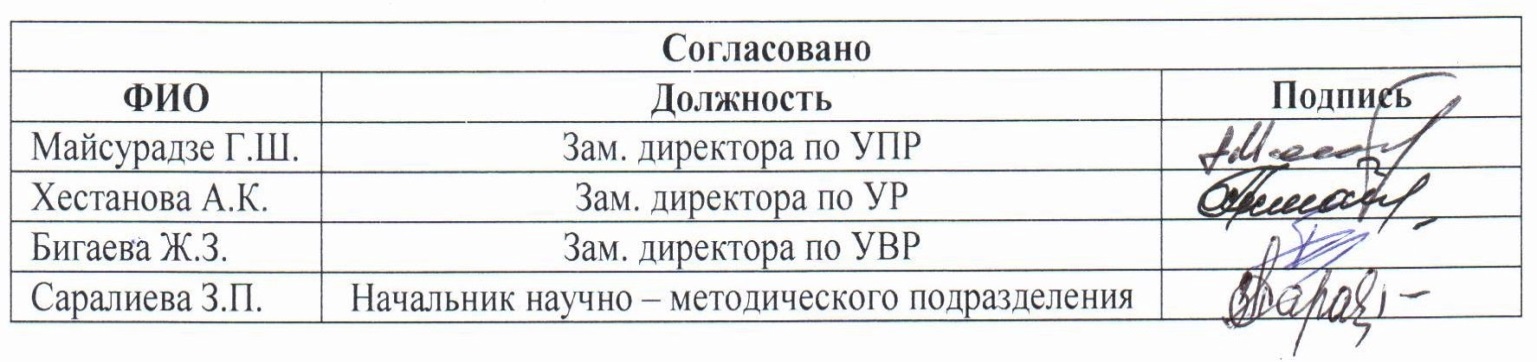 Рассмотрено Методическим советом протокол  № 4 от  13.01.2016 г.Введено в действиеприказ  от 11.01.2016г.  № 1Регистрационный № 82	